ΕΛΛΗΝΙΚΗ ΔΗΜΟΚΡΑΤΙΑ
ΓΕΩΠΟΝΙΚΟ ΠΑΝΕΠΙΣΤΗΜΙΟ ΑΘΗΝΩΝ                                                                                             ΣΧΟΛΗ ΕΠΙΣΤΗΜΩΝ ΤΩΝ ΦΥΤΩΝ                                                                                                     ΤΜΗΜΑ ΕΠΙΣΤΗΜΗΣ ΦΥΤΙΚΗΣ ΠΑΡΑΓΩΓΗΣ                                                                  ΓΡΑΜΜΑΤΕΙΑ                                                                                                                                      Ιερά Οδός 75,  118 55  ΑΘΗΝΑ                                                                                                                 e-mail: grfytpar@ aua.gr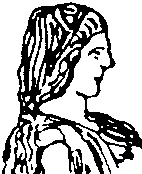 ΠΡΩΤΟΕΤΕΙΣ 2020-2021από μετεγγραφή ή μετακίνηση ΗΛΕΚΤΡΟΝΙΚΗ ΕΓΓΡΑΦΗ ΣΤΗΝ ΗΛΕΚΤΡΟΝΙΚΗ ΔΙΕΥΘΥΝΣΗ: eregister.aua.gr ΚΑΙ ΠΡΟΣΒΑΣΗ ΣΤΙΣ ΑΚΑΔΗΜΑΪΚΕΣ ΥΠΗΡΕΣΙΕΣ ΤΟΥ Γ.Π.Α. Αφορά τα Τμήματα του Πανεπιστημίου με ΕΔΡΑ την ΑΘΗΝΑ και φοιτητές που έχουν αιτηθεί μετεγγραφή-μετακίνηση Οι φοιτητές που έχουν αιτηθεί μετεγγραφή-μετακίνηση στην ηλεκτρονική πλατφόρμα του ΥΠΑΙΘ (https://transfer.it.minedu.gov.gr/ ) και έχουν ενημερωθεί από την Γραμματεία του Τμήματος ότι έχει εγκριθεί η μετεγγραφή τους για να ολοκληρώσουν την εγγραφή τους στο Γ.Π.Α. ΘΑ ΠΡΕΠΕΙ από 01 Φεβρουαρίου έως και 5 Φεβρουαρίου 2021, μέσω της ηλεκτρονικής διεύθυνσης eregister.aua.gr να εισάγουν ως Κωδικό Χρήστη τον Κωδικό Εξετάσεων Υποψηφίου και Κωδικό Ασφαλείας τον αριθμό ΑΜΚΑ. Τα στοιχεία αυτά είναι απαραίτητα για να γίνει αναγνώριση από το πληροφοριακό σύστημα του Πανεπιστημίου.Μετά την είσοδο στο eregister.aua.gr θα ζητηθεί να συμπληρωθούν ή να διορθωθούν τα στοιχεία που αρχικά έχουν καταχωρηθεί στη φόρμα Ηλεκτρονικής Αίτησης Εγγραφής του Υπουργείου Παιδείας και ακολούθως να αναρτηθούν:Αίτηση Μετεγγραφής / Μετακίνησης 2020 (αρχείο pdf, την αντλείτε από την  ηλεκτρονική εφαρμογή του Υπουργείου Παιδείας)Σαρωμένο (“σκαναρισμένο”) αντίγραφο της αστυνομικής ταυτότητας  ή διαβατηρίου (αρχείο pdf).Ψηφιακή φωτογραφία τύπου αστυνομικής ταυτότητας (αρχείο jpg)*ΠΡΟΣΟΧΗ ΝΑ ΕΠΙΛΕΓΕΙ ΤΟ ΠΕΔΙΟ ΓΙΑ ΤΗΝ ΑΥΤΕΠΑΓΓΕΛΤΗ ΑΝΑΖΗΤΗΣΗ ΤΗΣ ΔΙΑΓΡΑΦΗΣ: ΑΠΟ ΤΟ ΠΑΝΕΠΙΣΤΗΜΙΟ ΘΕΣΣΑΛΙΑΣ- ΣΧΟΛΗ ΓΕΩΠΟΝΙΚΩΝ ΕΠΙΣΤΗΜΩΝ-ΤΜΗΜΑ ΓΕΩΠΟΝΙΑΣ ΦΥΤΙΚΗΣ ΠΑΡΑΓΩΓΗΣ & ΑΓΡΟΤΙΚΟΥ ΠΕΡΙΒΑΛΛΟΝΤΟΣ Για να γίνει η διαγραφή από το Πανεπιστήμιο προέλευσης και παράλληλα πρέπει ταχυδρομικώς να επιστραφεί η ακαδημαϊκή ταυτότητα από τους ίδιους τους φοιτητές. Στην συνέχεια να εκτυπωθεί η αίτηση εγγραφής που συμπληρώθηκε στο eregister.aua.gr , να υπογραφεί με επικύρωση το γνήσιο της υπογραφής από  ΚΕΠ και να αποσταλεί με email  στη Γραμματεία του Τμήματος : grfytpar@aua.grΣτο e-mail που έχει δηλωθεί  στο eregister.aua.gr  του ΓΠΑ  και μετά την ταυτοποίηση των στοιχείων, θα αποσταλεί ηλεκτρονικό μήνυμα προσωπικός κωδικός πρόσβασης (εάν δεν εμφανιστεί στα εισερχόμενα, παρακαλώ πολύ να ελεγχθεί και η ανεπιθύμητη αλληλογραφία) που αφορά τις Ακαδημαϊκές Υπηρεσίες του Γ.Π.Α. και τις Ηλεκτρονικές Υπηρεσίες του ΥΠΑΙΘ και συγκεκριμένα:Α)	Τις ηλεκτρονικές υπηρεσίες του Πανεπιστημίου https://estudent.aua.gr 	(Διαδικτυακή Πύλη Προπτυχιακών Σπουδών),Β)  Την πλατφόρμα τηλεκπαίδευσης  AUA Open eClass που  αποτελεί ένα ολοκληρωμένο      Σύστημα Διαχείρισης Ηλεκτρονικών ΜαθημάτωνΓ)	ΚΠΣ ΕΥΔΟΞΟΣ (προμήθεια διδακτικών συγγραμμάτων) http://eudoxus.gr,Δ	Έκδοσης Ακαδημαϊκής ταυτότητας http://academicid.minedu.gov.gr και Ε)	E-MAIL, το οποίο παρέχει στο φοιτητή τη δυνατότητα ηλεκτρονικού ταχυδρομείου (email) στη διεύθυνση https://webmail.aua.gr/ (συνιστούμε την παρακολούθηση του πανεπιστημιακού e-mail και τη χρησιμοποίησή του για οποιαδήποτε επικοινωνία με το πανεπιστήμιο).Τονίζουμε ότι  δεν χρειάζεται να προσέλθετε στην Γραμματεία του Τμήματος επιτυχίας σας. Λόγω covid-19, η προσέλευση στη Γραμματεία του Τμήματος γίνεται κατόπιν ραντεβού με email ή τηλεφωνικώς.	*Οδηγίες για τη φωτογραφίαΠροτιμήστε να ανεβάσετε τη φωτογραφία που θα χρησιμοποιήσετε για τη φοιτητική ταυτότητα - πάσο.Η φωτογραφία θα πρέπει να είναι πρόσφατη, έγχρωμη, καθαρή και να απεικονίζει ευκρινώς ΜΟΝΟ ΤΟ ΠΡΟΣΩΠΟ. Όχι φωτογραφία από σαρωτή (scanner), εκτός αν είναι καλής ποιότητας.Για να γίνει δεκτή μία φωτογραφία από το σύστημα θα πρέπει να έχει διαστάσεις τουλάχιστον 300 Χ 360 pixels, να είναι τύπου jpg και το μέγεθος της να μην υπερβαίνει τα 500 Kbytes.